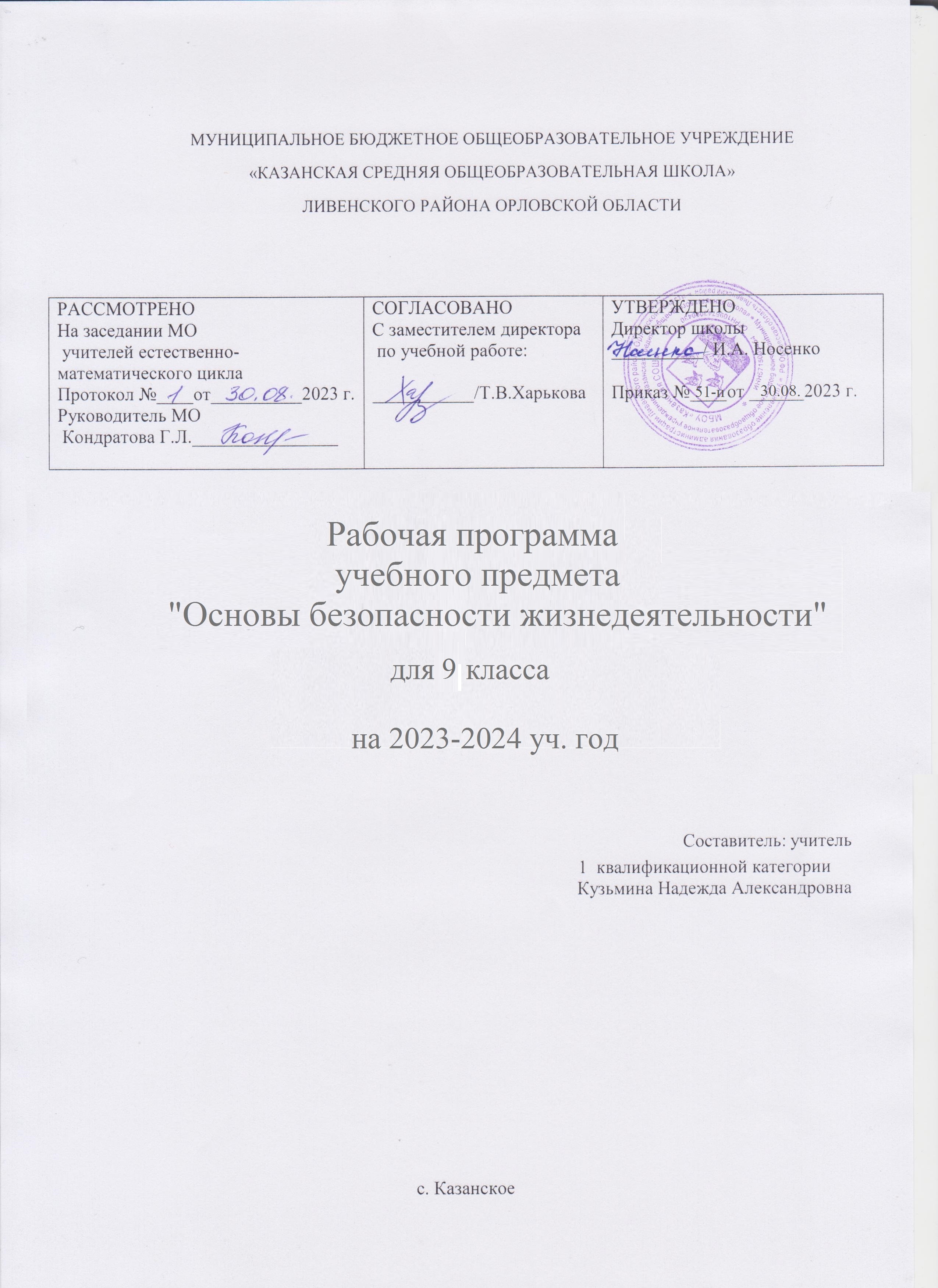 СОДЕРЖАНИЕ ПРЕДМЕТА Введение. Основы безопасности жизнедеятельности. Это нужно знать.Немного истории. Забота о здоровье человека в древности и в наши дни. Окружающая среда и безопасность. Что такое опасность, виды опасностей. Какие знания и умения вы получите, изучая предмет «Основы безопасности жизнедеятельности». Связь предмета с другими науками, его цели и задачи.Здоровый образ жизни. Что это?Зависит ли здоровье от образа жизни. Основные понятия о здоровье и здоровом образе жизни. Физическое здоровье, условия его укрепления и сохранения. Психическое здоровье человека. Эмоциональное благополучие и здоровье человека. Внешние признаки здорового человека: уверенная походка, правильная осанка, приятное выражение лица, активность. Физическое здоровье человека. Факторы, определяющие физическое здоровье человека. Физическая культура и здоровье. Закаливание как один из способов тренировки организма. Правила гигиены. Правильное питание. Что такое правильное питание. Зависит ли здоровье от питания. Жиры, белки и углеводы. Экология питания. Продукты питания как экологический фактор. О чём может рассказать этикетка продукта. Как защититься от гриппа. Диета. Психическое здоровье человека. Показатели психическогоздоровья и нездоровья. Планирование своей жизнедеятельности. Воздействие шума на организм человека. Правила общения с компьютером. Информационная безопасность. Социальное здоровье человека. Понятие о социальном здоровье. Источники опасности для социального здоровья. Осознанное и добровольное принятие нравственных ценностей общества и их добровольное и добросовестное исполнение как критерий социального здоровья.Репродуктивное здоровье подростков и его охрана. Что такое репродуктивное здоровье. Правила ухода за своим те-лом. Влияние семьи на здоровье подрастающего поколения, его психическое и эмоциональное благополучие. Социальные (общественные) институты и организации, участвующие в охране жизни и здоровья граждан.Опасности, подстерегающие нас в повседневной жизни.Как вести себя при пожаре. Причины и последствия пожара. Правила пожарной безопасности. Правила безопасного поведения при пожаре. Первая помощь при ожогах. Средства пожаротушения. Меры безопасности при пользовании пиротехникой. Чрезвычайные ситуации в быту. Безопасность при использовании бытового газа, предметов бытовой химии. Первая помощь при отравлении угарным газом, ядохимикатами и уксусной кислотой. Правила поведения при затоплении квартиры. Правила пользования электроприборами. Первая помощь при электротравмах. Разумная предосторожность. Выбор безопасного места для отдыха. Внимательное отношение к объявлениям технических, экологических, санитарных служб. Безопасное поведение на улицах населённого пункта. Опасное время суток. Меры предосторожности в лифте и на лестнице. Правила поведения при нападении. Подручные средства, которые можно использовать для самообороны. Опасные игры. Неразорвавшиеся боеприпасы. Экстремальные виды спорта и развлечений. Способность предвидеть последствия своего поведения, умение справиться с эмоциями при выборе занятий и развлечений. Первая помощь при переломах.Опасности, с которыми мы сталкиваемся на природе.Лес — это серьёзно. Ядовитые растения. Первая помощь при отравлении ядовитыми растениями. Съедобные и несъедобные грибы. Правила приготовления грибов. Первая помощь при отравлении грибами. Встреча в лесу с дикими животными. Если в лесу застала гроза. Водоём зимой и летом. Опасные ситуации на воде. Правила поведения на водоёмах. Как помочь тонущему человеку. Правила проведения сердечно-лёгочной реанимации. Первая помощь при обморожении.Современный транспорт и безопасностьТранспорт в современном мире. Роль транспорта в мире. Виды транспорта. Экологически безопасный автомобильный транспорт. Альтернативный транспорт. Чрезвычайные ситуации на дорогах. Дорожно-транспортные происшествия. Причины и последствия. Нарушение Правил дорожного движения как главная причина дорожных происшествий. Опасные игры на дорогах. Правила безопасного поведения пешехода, пассажира и велосипедиста. Знаки дорожного движения для велосипедистов. Поведение в дорожно-транспортных происшествиях. Первая помощь при кровотечении. Опасные ситуации в метро. Правила поведения на станции метро, эскалаторе, в вагоне поезда. Авиакатастрофы. Поведение в салоне авиалайнера. Пожар на борту лайнера или другие чрезвычайные ситуации: правила безопасного поведения. Железнодорожные катастрофы. Правила поведения при железнодорожной катастрофе. Опасные игры на железнодорожном транспорте и отношение к ним.Террористические акты на транспорте. Понятие о террористическом акте. Уголовная ответственность за террористическую деятельность.ПЛАНИРУЕМЫЕ РЕЗУЛЬТАТЫЛИЧНОСТНЫЕ РЕЗУЛЬТАТЫНастоящая Программа чётко ориентирована на выполнение требований, устанавливаемых ФГОС к результатам освоения основной образовательной программы (личностные, метапредметные и предметные), которые должны демонстрировать обучающиеся по завершении обучения в основной школе.Личностные результаты достигаются в единстве учебной и воспитательной деятельности в соответствии с традиционными российскими социокультурными и духовно-нравственными ценностями, принятыми в обществе правилами и нормами поведения. Способствуют процессам самопознания, самовоспитания и саморазвития, формирования внутренней позиции личности и проявляются в индивидуальных социально значимых качествах, которые выражаются прежде всего в готовности обучающихся к саморазвитию, самостоятельности, инициативе и личностному 
самоопределению; осмысленному ведению здорового и безопасного образа жизни и соблюдению правил экологического поведения; к целенаправленной социально значимой деятельности; принятию внутренней позиции личности как особого ценностного отношения к себе, к окружающим людям и к жизни в целом.Личностные результаты, формируемые в ходе изучения учебного предмета ОБЖ, должны отражать готовность обучающихся руководствоваться системой позитивных ценностных ориентаций и расширение опыта деятельности на её основе.	1. Патриотическое воспитание: 
	осознание российской гражданской идентичности в поликультурном и многоконфессиональном обществе, проявление интереса к познанию родного языка, истории, культуры Российской 
Федерации, своего края, народов России; ценностное отношение к достижениям своей Родины —России, к науке, искусству, спорту, технологиям, боевым подвигам и трудовым достижениям народа; уважение к символам России, государственным праздникам, историческому и природному наследию и памятникам, традициям разных народов, проживающих в родной стране; 
	формирование чувства гордости за свою Родину, ответственного отношения к выполнению конституционного долга — защите Отечества.	2. Гражданское воспитание: 
	готовность к выполнению обязанностей гражданина и реализации его прав, уважение прав, свобод и законных интересов других людей; активное участие в жизни семьи, организации, местного 
сообщества, родного края, страны; неприятие любых форм экстремизма, дискриминации; понимание роли различных социальных институтов в жизни человека; представление об основных правах, свободах и обязанностях гражданина, социальных нормах и правилах межличностных отношений в поликультурном и многоконфессиональном обществе; представление о способах противодействия коррупции; готовность к разнообразной совместной деятельности, стремление к взаимопониманию и взаимопомощи, активное участие в школьном самоуправлении; готовность к участию в гуманитарной деятельности (волонтёрство, помощь людям, нуждающимся в ней); 
	сформированность активной жизненной позиции, умений и навыков личного участия в обеспечении мер безопасности личности, общества и государства; 
	понимание и признание особой роли России в обеспечении государственной и международной безопасности, обороны страны, осмысление роли государства и общества в решении задачи защиты населения от опасных и чрезвычайных ситуаций природного, техногенного и социального характера; 	знание и понимание роли государства в противодействии основным вызовам современности: терроризму, экстремизму, незаконному распространению наркотических средств, неприятие любыхформ экстремизма, дискриминации, формирование веротерпимости, уважительного и доброжелательного отношения к другому человеку, его мнению, развитие способности к конструктивному диалогу с другими людьми.	3. Духовно-нравственное воспитание: 
	ориентация на моральные ценности и нормы в ситуациях нравственного выбора; готовность оценивать своё поведение и поступки, а также поведение и поступки других людей с позиции нравственных и правовых норм с учётом осознания последствий поступков; активное неприятие асоциальных поступков, свобода и ответственность личности в условиях индивидуального и общественного пространства; 
	развитие ответственного отношения к ведению здорового образа жизни, исключающего употребление наркотиков, алкоголя, курения и нанесение иного вреда собственному здоровью и здоровью окружающих; 
	формирование личности безопасного типа, осознанного и ответственного отношения к личной безопасности и безопасности других людей.	4. Эстетическое воспитание: 
	формирование гармоничной личности, развитие способности воспринимать, ценить и создавать прекрасное в повседневной жизни; 
	понимание взаимозависимости счастливого юношества и безопасного личного поведения в повседневной жизни.	5. Ценности научного познания: 
	ориентация в деятельности на современную систему научных представлений об основных 
закономерностях развития чело​века, природы и общества, взаимосвязях человека с природ- ной и социальной средой; овладение основными навыками исследовательской деятельности, установка на осмысление опыта, наблюдений, поступков и стремление совершенствовать пути достижения индивидуального и коллективного благополучия; 
	формирование современной научной картины мира, понимание причин, механизмов возникновения и последствий распространённых видов опасных и чрезвычайных ситуаций, которые могут произойти во время пребывания в различных средах (бытовые условия, дорожное движение, общественные места и социум, природа, коммуникационные связи и каналы); 
	установка на осмысление опыта, наблюдений и поступков, овладение способностью оценивать и прогнозировать неблагоприятные факторы обстановки и принимать обоснованные решения в опасной (чрезвычайной) ситуации с учётом реальных условий и возможностей.	6. Физическое воспитание, формирование культуры здоровья и эмоционального 
благополучия: 
	понимание личностного смысла изучения учебного предмета ОБЖ, его значения для безопасной и продуктивной жизнедеятельности человека, общества и государства; 
	осознание ценности жизни; ответственное отношение к своему здоровью и установка на здоровый образ жизни (здоровое питание, соблюдение гигиенических правил, сбалансированный режим занятий и отдыха, регулярная физическая активность); осознание последствий и неприятие вредных привычек (употребление алкоголя, наркотиков, курение) и иных форм вреда для физического и психического здоровья; соблюдение правил безопасности, в том числе навыков безопасного поведения в интернет-среде; способность адаптироваться к стрессовым ситуациям и меняющимся социальным, информационным и природным условиям, в том числе осмысливая собственный опыт и выстраивая дальнейшие цели; 
	умение принимать себя и других, не осуждая; 
	умение осознавать эмоциональное состояние себя и других, уметь управлять собственнымэмоциональным состоянием; 
	сформированность навыка рефлексии, признание своего права на ошибку и такого же права другого человека.	7. Трудовое воспитание: 
	установка на активное участие в решении практических задач (в рамках семьи, организации, города, края) технологической и социальной направленности, способность инициировать, планировать и самостоятельно выполнять такого рода деятельность; интерес к практическому изучению профессий и труда различного рода, в том числе на основе применения изучаемого предметного знания; осознание важности обучения на протяжении всей жизни для успешной профессиональной 
деятельности и развитие необходимых умений для этого; готовность адаптироваться 
в профессиональной среде; уважение к труду и результатам трудовой деятельности; осознанный выбор и построение индивидуальной траектории образования и жизненных планов с учётом личных и общественных интересов и потребностей; 
	укрепление ответственного отношения к учёбе, способности применять меры и средства 
индивидуальной защиты, приёмы рационального и безопасного поведения в опасных и чрезвычайных ситуациях; 
	овладение умениями оказывать первую помощь пострадавшим при потере сознания, остановке дыхания, наружных кровотечениях, попадании инородных тел в верхние дыхательные пути, травмах различных областей тела, ожогах, отморожениях, отравлениях; 
	установка на овладение знаниями и умениями предупреждения опасных и чрезвычайных ситуаций, во время пребывания в различных средах (в помещении, на улице, на природе, в общественных местах и на массовых мероприятиях, при коммуникации, при воздействии рисков культурной среды).	8. Экологическое воспитание: 
	ориентация на применение знаний из социальных и естественных наук для решения задач в области окружающей среды, планирования поступков и оценки их возможных последствий для окружающей среды; повышение уровня экологической культуры, осознание глобального характера экологических проблем и путей их решения; активное неприятие действий, приносящих вред окружающей среде; осознание своей роли как гражданина и потребителя в условиях взаимосвязи природной, 
технологической и социальной сред; готовность к участию в практической деятельности 
экологической направленности; 
	освоение основ экологической культуры, методов проектирования собственной безопасной жизнедеятельности с учётом природных, техногенных и социальных рисков на территории 
проживания.МЕТАПРЕДМЕТНЫЕ РЕЗУЛЬТАТЫМетапредметные результаты характеризуют сформированность у обучающихся межпредметных понятий (используются в нескольких предметных областях и позволяют связывать знания из различных дисциплин в целостную научную картину мира) и универсальных учебных действий (познавательные, коммуникативные, регулятивные); способность их использовать в учебной, познавательной и социальной практике. Выражаются в готовности к самостоятельному планированию и осуществлению учебной деятельности и организации учебного сотрудничества с педагогами и сверстниками, к участию в построении индивидуальной образовательной траектории; овладению навыками работы с информацией: восприятие и создание информационных текстов в различных форматах, в том числе в цифровой среде.	Метапредметные результаты, формируемые в ходе изучения учебного предмета ОБЖ, должны отражать:1.Овладение универсальными познавательными действи​ями.	Базовые логические действия: 
	выявлять и характеризовать существенные признаки объектов (явлений); 
	устанавливать существенный признак классификации, основания для обобщения и сравнения, критерии проводимого анализа; 
	с учётом предложенной задачи выявлять закономерности и противоречия в рассматриваемых фактах, данных и наблюдениях; предлагать критерии для выявления закономерностей и противоречий; 
	выявлять дефициты информации, данных, необходимых для решения поставленной задачи; 	выявлять причинно-следственные связи при изучении явлений и процессов; делать выводы с использованием дедуктивных и индуктивных умозаключений, умозаключений по аналогии, формулировать гипотезы о взаимосвязях; 
	самостоятельно выбирать способ решения учебной задачи (сравнивать несколько вариантов решения, выбирать наиболее подходящий с учётом самостоятельно выделенных критериев).	Базовые исследовательские действия: 
	формулировать проблемные вопросы, отражающие несоответствие между рассматриваемым и наиболее благоприятным состоянием объекта (явления) повседневной жизни; 
	обобщать, анализировать и оценивать получаемую информацию, выдвигать гипотезы, аргументировать свою точку зрения, делать обоснованные выводы по результатам исследования; 	проводить (принимать участие) небольшое самостоятельное исследование заданного объекта (явления), устанавливать причинно-следственные связи; 
	прогнозировать возможное дальнейшее развитие процессов, событий и их последствия в аналогичных или сходных ситуациях, а также выдвигать предположения об их развитии в новых условиях и контекстах.	Работа с информацией: 
	применять различные методы, инструменты и запросы при поиске и отборе информации или данных из источников с учётом предложенной учебной задачи и заданных критериев; 
	выбирать, анализировать, систематизировать и интерпретировать информацию различных видов и форм представления; 
	находить сходные аргументы (подтверждающие или опровергающие одну и ту же идею, версию) в различных информационных источниках; 
	самостоятельно выбирать оптимальную форму представления информации и иллюстрировать решаемые задачи несложными схемами, диаграммами, иной графикой и их комбина​циями; 	оценивать надёжность информации по критериям, предложенным педагогическим работником или сформулированным самостоятельно; 
	эффективно запоминать и систематизировать информацию.	Овладение системой универсальных познавательных действий обеспечивает сформированность когнитивных навыков обучающихся.2. Овладение универсальными коммуникативными действи​ями.	Общение: 
	уверенно высказывать свою точку зрения в устной и письменной речи, выражать эмоции в соответствии с форматом и целями общения, определять предпосылки возникновения конфликтных ситуаций и выстраивать грамотное общение для их смягчения; 
	распознавать невербальные средства общения, понимать значение социальных знаков и намерения других, уважительно, в корректной форме формулировать свои взгляды; 
	сопоставлять свои суждения с суждениями других участников диалога, обнаруживать различие исходство позиций; 
	в ходе общения задавать вопросы и выдавать ответы по существу решаемой учебной задачи, обнаруживать различие и сходство позиций других участников диалога; 
	публично представлять результаты решения учебной задачи, самостоятельно выбирать наиболее целесообразный формат выступления и готовить различные презентационные материалы.	Совместная деятельность (сотрудничество): 
	понимать и использовать преимущества командной и индивидуальной работы при решении конкретной учебной задачи; 
	планировать организацию совместной деятельности (распределять роли и понимать свою роль, принимать правила учебного взаимодействия, обсуждать процесс и результат совместной работы, подчиняться, выделять общую точку зрения, договариваться о результатах); 
	определять свои действия и действия партнёра, которые помогали или затрудняли нахождение общего решения, оцени- вать качество своего вклада в общий продукт по заданным участниками группы критериям, разделять сферу ответственности и проявлять готовность к предоставлению отчёта перед группой.	Овладение системой универсальных коммуникативных действий обеспечивает сформированность социальных навыков и эмоционального интеллекта обучающихся.3. Овладение универсальными учебными регулятивными действиями.	Самоорганизация: 
	выявлять проблемные вопросы, требующие решения в жизненных и учебных ситуациях; 
	аргументированно определять оптимальный вариант принятия решений, самостоятельно составлять алгоритм (часть алгоритма) и способ решения учебной задачи с учётом собственных возможностей и имеющихся ресурсов; 
	составлять план действий, находить необходимые ресурсы для его выполнения, при необходимости корректировать предложенный алгоритм, брать ответственность за принятое решение.	Самоконтроль (рефлексия): 
	давать адекватную оценку ситуации, предвидеть трудности, которые могут возникнуть при решении учебной задачи, и вносить коррективы в деятельность на основе новых обстоятельств; 
	объяснять причины достижения (недостижения) результатов деятельности, давать оценку 
приобретённому опыту, уметь находить позитивное в произошедшей ситуации; 
	оценивать соответствие результата цели и условиям.	Эмоциональный интеллект: 
	управлять собственными эмоциями и не поддаваться эмоциям других, выявлять и анализировать их причины; 
	ставить себя на место другого человека, понимать мотивы и намерения другого, регулировать способ выражения эмоций.Принятие себя и других: 
осознанно относиться к другому человеку, его мнению, признавать право на ошибку свою и чужую; быть открытым себе и другим, осознавать невозможность контроля всего вокруг.Овладение системой универсальных учебных регулятивных действий обеспечивает формирование смысловых установок личности (внутренняя позиция личности) и жизненных навыков личности (управления собой, самодисциплины, устойчивого поведения).ПРЕДМЕТНЫЕ РЕЗУЛЬТАТЫПредметные результаты характеризуют сформированностью у обучающихся основ культуры безопасности жизнедеятельности и проявляются в способности построения и следования модели индивидуального безопасного поведения и опыте её применения в повседневной жизни.Приобретаемый опыт проявляется в понимании существующих проблем безопасности и усвоении обучающимися минимума основных ключевых понятий, которые в дальнейшем будут использоваться без дополнительных разъяснений, приобретении систематизированных знаний основ комплексной безопасности личности, общества и государства, индивидуальной системы здорового образа жизни, антиэкстремистского мышления и антитеррористического поведения, овладении базовыми 
медицинскими знаниями и практическими умениями безопасного поведения в повседневной жизни.	Предметные результаты по предметной области «Физическая культура и основы безопасности жизнедеятельности» должны обеспечивать: 
	По учебному предмету «Основы безопасности жизнедеятельности»: 
	1) сформированность культуры безопасности жизнедеятельности на основе освоенных знаний и умений, системного и комплексного понимания значимости безопасного поведения в условиях опасных и чрезвычайных ситуаций для личности, общества и государства; 
	2) сформированность социально ответственного отношения к ведению здорового образа жизни, исключающего употребление наркотиков, алкоголя, курения и нанесения иного вреда собственному здоровью и здоровью окружающих; 
	3) сформированность активной жизненной позиции, умений и навыков личного участия в обеспечении мер безопасности личности, общества и государства; 
	4) понимание и признание особой роли России в обеспечении государственной и международной безопасности, обороны страны, в противодействии основным вызовам современности: терроризму, экстремизму, незаконному распространению наркотических средств; 
	5) сформированность чувства гордости за свою Родину, ответственного отношения к выполнению конституционного долга — защите Отечества; 
	6) знание и понимание роли государства и общества в решении задачи обеспечения национальной безопасности и защиты населения от опасных и чрезвычайных ситуаций природного, техногенного и социального (в том числе террористического) характера; 
	7) понимание причин, механизмов возникновения и последствий распространённых видов опасных и чрезвычайных ситуаций, которые могут произойти во время пребывания в различных средах (бытовые условия, дорожное движение, общественные места и социум, природа, коммуникационные связи и каналы); 
	8) овладение знаниями и умениями применять меры и средства индивидуальной защиты, приёмы рационального и безопасного поведения в опасных и чрезвычайных ситуациях; 
	9) освоение основ медицинских знаний и владение умениями оказывать первую помощь 
пострадавшим при потере сознания, остановке дыхания, наружных кровотечениях, попадании инородных тел в верхние дыхательные пути, травмах различных областей тела, ожогах, 
отморожениях, отравлениях; 
	10) умение оценивать и прогнозировать неблагоприятные факторы обстановки и принимать обоснованные решения в опасной (чрезвычайной) ситуации с учётом реальных условий и 
возможностей; 
	11) освоение основ экологической культуры, методов проектирования собственной безопасной жизнедеятельности с учётом природных, техногенных и социальных рисков на территории 
проживания; 
	12) овладение знаниями и умениями предупреждения опасных и чрезвычайных ситуаций во время пребывания в различных средах (бытовые условия, дорожное движение, общественные места и социум, природа, коммуникационные связи и каналы).	Достижение результатов освоения программы основного общего образования обеспечивается посредством включения в указанную программу предметных результатов освоения модулей учебногопредмета «Основы безопасности жизнедеятельности».ТЕМАТИЧЕСКОЕ ПЛАНИРОВАНИЕ ПОУРОЧНОЕ ПЛАНИРОВАНИЕУЧЕБНО-МЕТОДИЧЕСКОЕ ОБЕСПЕЧЕНИЕ ОБРАЗОВАТЕЛЬНОГО ПРОЦЕССА ОБЯЗАТЕЛЬНЫЕ УЧЕБНЫЕ МАТЕРИАЛЫ ДЛЯ УЧЕНИКА 
Основы безопасности жизнедеятельности, 8-9 класс /Виноградова Н.Ф., Смирнов Д.В., Сидоренко Л.В. и другие, Общество с ограниченной ответственностью «Издательский центр ВЕНТАНА-ГРАФ»; Акционерное общество «Издательство Просвещение»; 
Введите свой вариант:МЕТОДИЧЕСКИЕ МАТЕРИАЛЫ ДЛЯ УЧИТЕЛЯ 
Виноградова Н.Ф. Основы безопасности жизнедеятельности 5-9 классы. Методическое пособие.Москва. ПросвещениеЦИФРОВЫЕ ОБРАЗОВАТЕЛЬНЫЕ РЕСУРСЫ И РЕСУРСЫ СЕТИ ИНТЕРНЕТ http://0bj.ru;http://anty-crim.boxmail.bizМАТЕРИАЛЬНО-ТЕХНИЧЕСКОЕ ОБЕСПЕЧЕНИЕ ОБРАЗОВАТЕЛЬНОГО ПРОЦЕССА ◼ Планшетный компьютер УЧЕБНОЕ ОБОРУДОВАНИЕ 
◼ Дыхательная трубка (воздуховод).◼ Гипотермический пакет.◼ Индивидуальный перевязочный пакет.◼ Бинт марлевый медицинский нестерильный.◼ Бинт марлевый медицинский нестерильный.◼ Вата медицинская компрессная.◼ Косынка медицинская (перевязочная).◼ Жгут кровоостанавливающий эластичный.◼ Носилки санитарные.ОБОРУДОВАНИЕ ДЛЯ ПРОВЕДЕНИЯ ПРАКТИЧЕСКИХ РАБОТОсновное оборудование◼ Словари, справочники, энциклопедия (по предметнойобласти).Дополнительное вариативное оборудование◼ Комплект демонстрационных учебных таблиц№
п/пНаименование разделов и тем программыКоличество часовКоличество часовКоличество часовДата 
изученияВиды деятельностиВиды, 
формы 
контроляЭлектронные (цифровые) образовательные 
ресурсы№
п/пНаименование разделов и тем программывсегоконтрольные работыпрактические работыДата 
изученияВиды деятельностиВиды, 
формы 
контроляЭлектронные (цифровые) образовательные 
ресурсыМодуль 1. Культура безопасности жизнедеятельности в современном обществе.Модуль 1. Культура безопасности жизнедеятельности в современном обществе.Модуль 1. Культура безопасности жизнедеятельности в современном обществе.Модуль 1. Культура безопасности жизнедеятельности в современном обществе.Модуль 1. Культура безопасности жизнедеятельности в современном обществе.Модуль 1. Культура безопасности жизнедеятельности в современном обществе.Модуль 1. Культура безопасности жизнедеятельности в современном обществе.Модуль 1. Культура безопасности жизнедеятельности в современном обществе.Модуль 1. Культура безопасности жизнедеятельности в современном обществе.1.1.Цель и основные понятия предмета ОБЖ.10007.09.20223Объясняют цель и задачи предмета ОБЖ, его ключевые понятия; 
Характеризуют значение предмета ОБЖ для человека; 
Раскрывают смысл понятий «опасность», «безопасность», «риск», «культура безопасности жизнедеятельности»;Устный 
опрос;http://www.school-obz.org 1.2.Правила поведения в опасных и чрезвычайных ситуациях.10013.09.2023 14.09.2023Раскрывают и обосновывают правила поведения в опасных и чрезвычайных ситуациях; 
Моделируют реальные ситуации и решают ситуационные задачи;Устный 
опрос;http://www.school-obz.orgИтого по модулюИтого по модулю2Модуль 2. Здоровый образ жизни. Что это?Модуль 2. Здоровый образ жизни. Что это?Модуль 2. Здоровый образ жизни. Что это?Модуль 2. Здоровый образ жизни. Что это?Модуль 2. Здоровый образ жизни. Что это?Модуль 2. Здоровый образ жизни. Что это?Модуль 2. Здоровый образ жизни. Что это?Модуль 2. Здоровый образ жизни. Что это?Модуль 2. Здоровый образ жизни. Что это?2.1.Зависит ли здоровье от образа жизни10021.09.2023Работа с текстом и иллюстрациями учебника. Участие в учебном диалоге: высказывание предположений; анализ текста и иллюстраций учебника.Устный 
опрос;http://0bj.ru/2.2.Физическое здоровье человека10023.09.2023Анализ иллюстраций учебника, подготовка сообщений: об особенностях образа жизни сельского и городского жителя; об угрозах физическому, психическому и социальному здоровью человека; анализ пословиц и поговорокподготовка сообщений о людях, которых отличает творческое долголетие; Устный 
опрос;http://0bj.ru/2.3.О закаливании и гигиене10030.09.2023Подготовка программы закаливания для человека, часто болеющего простудными заболеваниями. составление памятки о видах и правилах закаливания; составление памяткио личной гигиене.Устный 
опрос;http://0bj.ru/2.4.Правильное питание10107.10.2023Анализ текста и иллюстраций учебника.Анализ пищевой пирамиды; составление рациона питания с учётом соотношения белков, жиров и углеводов; Практическая работа;http://www.goodlife.narod.ru2.5.Проблемы экологии питания10014.10.2023Анализ информации на этикетке какого-либо продукта; определение своего роста и веса, анализ соотношения роста и весаУстный 
опрос;http://0bj.ru/2.6.Психическое здоровье человека10021.10.2023Работа с текстом и иллюстрациями учебника; работа с рубрикой «Это полезно знать!». Анализ текста учебника. Работа в группах: разработка плана организации жизни и деятельности подростка —школьника 8—9 классов; анализ текста учебника.Устный 
опрос;http://0bj.ru/2.7Работа на компьютере. Социальное здоровье10028.10.2023Работа с текстом и иллюстрациями учебника. Участие в учебном диалоге: анализ текста учебника. Работа в группах: анализ и дополнение схемы учебника. Проектная деятельность: «Одиночество — путь к социальному нездоровью», «Общение — важная человеческая потребность», «Как обеспечить высокий уровень социального здоровья общества?»Устный 
опрос;http://0bj.ru/2.8Репродуктивное здоровье подростков и его охрана10011.11.2023Работа с текстом и иллюстрациями учебника; работа с рубриками «Медицинская страничка» и «Это полезно знать!».Устный 
опрос;http://0bj.ru/Итого по модулюИтого по модулю8Модуль 3. Опасности, подстерегающие нас в повседневной жизни.Модуль 3. Опасности, подстерегающие нас в повседневной жизни.Модуль 3. Опасности, подстерегающие нас в повседневной жизни.Модуль 3. Опасности, подстерегающие нас в повседневной жизни.Модуль 3. Опасности, подстерегающие нас в повседневной жизни.Модуль 3. Опасности, подстерегающие нас в повседневной жизни.Модуль 3. Опасности, подстерегающие нас в повседневной жизни.Модуль 3. Опасности, подстерегающие нас в повседневной жизни.Модуль 3. Опасности, подстерегающие нас в повседневной жизни.3.1.Как вести себя при пожаре20002.12.2023-09.12.2023Работа с текстом и иллюстрациями учебника; работа с рубрикой «Медицинская страничка». Участие в учебном диалоге: анализ текста учебника. Работа в группах: составление памяткио действиях при ожогах разной степени; анализ текста учебника.Практическая деятельность: правила пользования газовыми и электрическими приборами; устройство пожарного шкафа и применение пожарного крана; устройство и порядок применениявоздушно-пенного и углекислотного огнетушителейУстный 
опрос;http://0bj.ru/3.3Чрезвычайные ситуации в быту20016.12.2023-23.12.2023Работа с текстом и иллюстрациями учебника; работа с рубрикой «Медицинская страничка». Участие в учебном диалоге: анализ текста учебника.Устный 
опрос;http://0bj.ru/3.5Разумная предосторожность30030.12.2023-20.01.2024Работа с текстом и иллюстрациями учебника; работа с рубрикой «Это полезно знать!». Участие в учебном диалоге: анализ текстаучебника. Психологическая подготовка к встрече с преступником; использование подручных предметов в качестве средств самообороны; как вести себя, если злоумышленник пытается проникнуть в квартиру. Психологическая подготовка к встрече с преступником; использование подручных предметов в качестве средств самообороны; как вести себя, если злоумышленник пытается проникнуть в квартируУстный 
опрос;http://0bj.ru/3.8Опасные игры20027.01.2024-03.02.2024Анализ иллюстраций учебника и составление памятки для спортсмена, начинающего заниматься экстремальным видом спорта; Практическая деятельность: первая помощь при переломах.Устный 
опрос;http://0bj.ru/Итого по модулюИтого по модулю9Модуль 4.Опасности, с которыми мы сталкиваемся на природе.Модуль 4.Опасности, с которыми мы сталкиваемся на природе.Модуль 4.Опасности, с которыми мы сталкиваемся на природе.Модуль 4.Опасности, с которыми мы сталкиваемся на природе.Модуль 4.Опасности, с которыми мы сталкиваемся на природе.Модуль 4.Опасности, с которыми мы сталкиваемся на природе.Модуль 4.Опасности, с которыми мы сталкиваемся на природе.Модуль 4.Опасности, с которыми мы сталкиваемся на природе.Модуль 4.Опасности, с которыми мы сталкиваемся на природе.4.1Лес это серьезно20010.02.2024-17.02.2024Работа с текстом и иллюстрациями учебника; работа с рубриками «Медицинская страничка» и «Это полезно знать!». Участие в учебном диалоге: составление паспорта растения;подготовка сообщения о животном, которое можно встреть в лесуУстный 
опрос;http://0bj.ru/4.3Водоем зимой и летом20124.02.2024-03.03.2024Участие в учебном диалоге: анализ текста и иллюстраций учебника. Работа в группах: подготовка вопросов по изученному разделу для одноклассников.Устный 
опрос;http://0bj.ru/Итого по модулюИтого по модулю4Модуль 5. Современный транспорт и безопасность.Модуль 5. Современный транспорт и безопасность.Модуль 5. Современный транспорт и безопасность.Модуль 5. Современный транспорт и безопасность.Модуль 5. Современный транспорт и безопасность.Модуль 5. Современный транспорт и безопасность.Модуль 5. Современный транспорт и безопасность.Модуль 5. Современный транспорт и безопасность.Модуль 5. Современный транспорт и безопасность.5.1.Транспорт в современном мире10010.03.2024Работа с текстом и иллюстрациями учебника;работа с рубриками «Медицинская страничка» и «Это полезно знать!».Участие в учебном диалоге: анализ текстаучебникаУстный 
опрос;http://0bj.ru/5.2.Чрезвычайные ситуации на дорогах30117.03.2024-07.04.2024Участие в учебном диалоге: анализ текста и иллюстраций учебника. Работа в группах: подготовка вопросов по изученному разделу для одноклассников. Участие в учебном диалоге: анализ текста и иллюстраций учебника. Работа в группах: подготовка вопросов по изученному разделу для одноклассников. Раскрывают понятие «первая помощь» и её содержание; Анализируют универсальный алгоритм оказания первой помощи; Характеризуют назначение и состав аптечки первой помощи;Устный 
опрос;http://0bj.ru/5.5Опасные ситуации в метро10014.04.2024Работа с текстом и иллюстрациями учебникаУстный 
опрос;http://0bj.ru/5.6Авиакатастрофы10021.04.2024Работа с текстом и иллюстрациями учебника; работа с рубриками «Медицинская страничка» и «Это полезно знать!». Анализ текстаи иллюстраций учебникаУстный 
опрос;http://0bj.ru/5.7Железнодороные катастрофы10003.05.2024Работа с текстом и иллюстрациями учебника; работа с рубрикой «Это полезно знать!». Работа в группах: подготовка вопросов поизученному разделу для одноклассников. Устный 
опрос;http://0bj.ru/5.8Террористические акты на транспорте10010.05.2024 Работа с рубрикой «Вспомните». Аналитическая деятельность: работа с текстом и иллюстрациями учебника; работа с рубрикой «Это полезно знать!». Участие в учебном диалоге: анализ текстаучебника. Работа в группах: составление памятки поведения при нахождении в транспорте бесхозного предметаУстный 
опрос;http://0bj.ru/5.9Проектная деятельность.20017.05.2024-24.05.2024Проектная деятельность: «История великих кораблекрушений», «Правила поведения при чрезвычайной ситуации на корабле»Устный 
опрос;http://0bj.ru/5.11Итоговый урок.11031.05.2024Обобщение материала. Подведение итогов.Контрольная работа;http://0bj.ru/Итого по модулюИтого по модулю11ОБЩЕЕ КОЛИЧЕСТВО ЧАСОВ ПО ПРОГРАММЕ3413№
п/пТема урокаКоличество часовКоличество часовКоличество часовДата 
изученияВиды, 
формы 
контроля№
п/пТема урокавсего контрольные работыпрактические работыДата 
изученияВиды, 
формы 
контроля1.Введение.10007.09.2023Устный опрос;2.Почему это важно знать?10014.09.2023Устный опрос;3.Зависит ли здоровье от образа жизни10021.09.2023Устный опрос;4.Физическое здоровье человека10028.09.2023Устный опрос;5.О закаливании и гигиене10005.10.2023Устный опрос;6.Правильное питание10012.10.2023Устный опрос;7.Проблемы экологии питания10019.10.2023Устный опрос;8.Психическое здоровье человека10026.10.2023Устный опрос;9.Работа на компьютере. Социальное здоровье10009.11.2023Устный опрос;10.Репродуктивное здоровье подростков и его охрана10016.11.2023Устный опрос;11.Как вести себя при пожаре10023.11.2023Устный опрос;12.Средства пожаротушения10030.11.2023Устный опрос;13.Чрезвычайные ситуации в быту10007.12.2023 Устный опрос;14.Залив жилища. Опасное электричество10014.12.2023Устный опрос;15.Разумная предосторожность10021.12.2023Устный опрос;16.Если нападение произошло10011.01.2024Устный опрос;17. Вам звонят в дверь10018.01.2024Устный опрос;18. Опасные игры10025.01.2024Устный опрос;19.Первая помощь при переломах10101.02.2024Устный опрос;20.Лес – это серьезно10008.02.2024Устный опрос;21.Если гроза вас застала в лесу10015.02.2024Устный опрос;22.Водоем зимой и летом10022.02.2024Устный опрос;23.Как спастись, если провалился под лед. Правила зимней рыбалки10101.03.2024Практическая работа;24.Транспорт в современном мире10015.03.2024Устный опрос;25.Чрезвычайные ситуации на дорогах10030.03.2024Устный опрос;26.Опасные игры на дорогах10005.04.2024Устный опрос;27.Как вести себя в ДТП10112.04.2024Практическая работа;28.Опасные ситуации в метро10019.04.2024Устный опрос;29.Авиакатастрофы10026.04.2024Устный опрос;30.Железнодорожные катастрофы10003.05.2024Устный опрос;31.Террористические акты на транспорте10010.05.2024 Устный опрос;32.Проектная деятельность.10017.05.2024Устный опрос;33.Проектная деятельность.10024.05.2024Устный опрос;34.Итоговый урок.11031.05.2024Контрольная работа;ОБЩЕЕ КОЛИЧЕСТВО ЧАСОВ ПО ПРОГРАММЕ3413